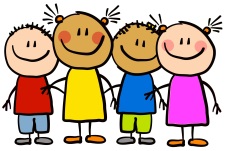 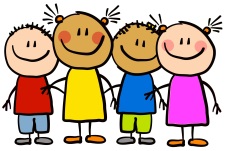 This WeekThis week we have been learning about patterns. We have made some patterns using our bodies. The children have loved exploring this alongside some singing to support it. Why not ask your child to show you a pattern using parts of their body? We have also learnt the sounds ‘m’ , ‘a’ , ‘v’ and ‘y’ this week. We have learnt so say the sound and recognise the sound. We even learnt the rhyme to help us write these new sounds!  Class 5 attendance- 94.8%This WeekThis week we have been learning about patterns. We have made some patterns using our bodies. The children have loved exploring this alongside some singing to support it. Why not ask your child to show you a pattern using parts of their body? We have also learnt the sounds ‘m’ , ‘a’ , ‘v’ and ‘y’ this week. We have learnt so say the sound and recognise the sound. We even learnt the rhyme to help us write these new sounds!  Class 5 attendance- 94.8%Next weekNext week we will be starting to look at a non-fiction text called ‘Winter’. We will be exploring the book, looking at the pictures and discussing what we have learnt from the information. Our focus will be around mark making next week where we will be writing a list of things we want to buy from the ‘Royd Winter shop’. Next week in phonics the children will be learning the sounds ‘s’, ‘d’, ‘w’ and ‘th’.  Next week will be the first parents evening on Thursday 3rd February. Stars of the weekThis week Miss Terry, Mrs Bailey and Miss Hosford have chosen…Charlotte- for showing excellent sitting during carpet time and joining in with everything.Manny- for trying so hard in his pattern learning this week and his name writing.Well done! To all of our super stars! We are so proud of you! HomeworkHomework will be given out to children attending nursery at the beginning of the week on Wednesday’s. Children attending nursery full time or at the end of the week will receive their homework on Friday. This homework should be completed and returned to your child’s class teacher by the date stated on the sheet. Homework can be returned by uploading photographs to Tapestry or a physical copy can be handed in too.HomeworkHomework will be given out to children attending nursery at the beginning of the week on Wednesday’s. Children attending nursery full time or at the end of the week will receive their homework on Friday. This homework should be completed and returned to your child’s class teacher by the date stated on the sheet. Homework can be returned by uploading photographs to Tapestry or a physical copy can be handed in too.Reminders Please remember to hand over or make a member of staff aware if there are any letters/forms in your childs bag that needs handing in. Children’s book changing day is Wednesday. Please ensure your child returns the previous book on this day so they can change it. Parents evening-Please arrive on time to your allocated slot and wait outside the nursery door until you are let inside.  Thank you! Reminders Please remember to hand over or make a member of staff aware if there are any letters/forms in your childs bag that needs handing in. Children’s book changing day is Wednesday. Please ensure your child returns the previous book on this day so they can change it. Parents evening-Please arrive on time to your allocated slot and wait outside the nursery door until you are let inside.  Thank you! 